Apreciação do 1º Período O que correu Mal /o que fazer para melhorar:O que correu Bem: Apreciação do 2º PeríodoO que correu Mal /o que fazer para melhorar:O que correu Bem: Apreciação do 3º Período-O que correu Mal /o que fazer para melhorar:O que correu Bem: 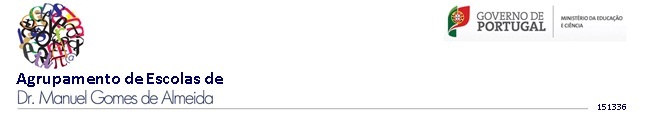 Ficha de Auto-avaliação de Ciências Naturais 8º    Ano lectivo 2016/2017Nome: ______________________________ Nº: ___Ano: ___ Turma: ___ Ficha de Auto-avaliação de Ciências Naturais 8º    Ano lectivo 2016/2017Nome: ______________________________ Nº: ___Ano: ___ Turma: ___ Ficha de Auto-avaliação de Ciências Naturais 8º    Ano lectivo 2016/2017Nome: ______________________________ Nº: ___Ano: ___ Turma: ___ Ficha de Auto-avaliação de Ciências Naturais 8º    Ano lectivo 2016/2017Nome: ______________________________ Nº: ___Ano: ___ Turma: ___ 1º Período1º Período1º Período1º Período1º Período2º Período2º Período2º Período2º Período2º Período3º Período3º Período3º Período3º Período3º PeríodoFicha de Auto-avaliação de Ciências Naturais 8º    Ano lectivo 2016/2017Nome: ______________________________ Nº: ___Ano: ___ Turma: ___ Ficha de Auto-avaliação de Ciências Naturais 8º    Ano lectivo 2016/2017Nome: ______________________________ Nº: ___Ano: ___ Turma: ___ Ficha de Auto-avaliação de Ciências Naturais 8º    Ano lectivo 2016/2017Nome: ______________________________ Nº: ___Ano: ___ Turma: ___ Ficha de Auto-avaliação de Ciências Naturais 8º    Ano lectivo 2016/2017Nome: ______________________________ Nº: ___Ano: ___ Turma: ___ Quase nuncaIrregularmenteRegularmenteFrequentementeQuase sempreQuase nuncaIrregularmenteRegularmenteFrequentementeQuase sempreQuase nuncaIrregularmenteRegularmenteFrequentementeQuase sempreDomínio Atitudinal (25%)Domínio Atitudinal (25%)Domínio Atitudinal (25%)Domínio Atitudinal (25%)Quase nuncaIrregularmenteRegularmenteFrequentementeQuase sempreQuase nuncaIrregularmenteRegularmenteFrequentementeQuase sempreQuase nuncaIrregularmenteRegularmenteFrequentementeQuase sempreQualidade da participaçãoIntervenho adequadamente na sala de aulaIntervenho adequadamente na sala de aulaQualidade da participaçãoParticipo no trabalho individual e de grupo.Participo no trabalho individual e de grupo.CooperaçãoCoopero com os meus colegas e professora.Coopero com os meus colegas e professora.Interesse e EmpenhoSou curioso(a).Sou curioso(a).Interesse e EmpenhoManifesto persistência na procura do saber.Manifesto persistência na procura do saber.Interesse e EmpenhoEvidencio uma atitude crítica e criativa.Evidencio uma atitude crítica e criativa.Assiduidade e pontualidadeSou assíduo(a).Sou assíduo(a).Assiduidade e pontualidadeSou pontual.Sou pontual.Realização dos T.P.C.Realizo os trabalhos de casa propostos.Realizo os trabalhos de casa propostos.Material necessárioApresento o material necessário.Apresento o material necessário.Organização e ResponsabilidadeTenho o meu caderno diário organizado.Tenho o meu caderno diário organizado.Organização e ResponsabilidadeCumpro regras e prazos.Cumpro regras e prazos.ConcentraçãoEstou atento(a) e concentrado(a) nas aulasEstou atento(a) e concentrado(a) nas aulasAtitudes na aulaRespeito os colegas e a professora.Respeito os colegas e a professora.Atitudes na aulaRespeito o património.Respeito o património.Atitudes na aulaManifesto espírito de tolerância.Manifesto espírito de tolerância.Capacidade de análise e de interpretaçãoAnaliso e interpreto documentos e resultados experimentais.Analiso e interpreto documentos e resultados experimentais.Capacidade de análise e de interpretaçãoAvalio o impacte da Ciência na sociedade e no ambiente.Avalio o impacte da Ciência na sociedade e no ambiente.Total do Domínio Atitudinal Total do Domínio Atitudinal Total do Domínio Atitudinal Domínio cognitivo e procedimental (75%)Domínio cognitivo e procedimental (75%)Domínio cognitivo e procedimental (75%)Domínio cognitivo e procedimental (75%)Muito reduz.ReduzidoMédioElevadoExcelenteMuito reduz.ReduzidoMédioElevadoExcelenteMuito reduz.ReduzidoMédioElevadoExcelenteFichas de avaliação escrita                        55%Fichas de avaliação escrita                        55%Fichas de avaliação escrita                        55%Trabalhos de pesquisa     e/ou Relatórios de atividadeTrabalhos de pesquisa     e/ou Relatórios de atividade        10%           Atividades da aula                                    10%           Atividades da aula                                    10%           Atividades da aula                                    10%Nota final de períodoNota final de períodoNota final de períodoNota final de período